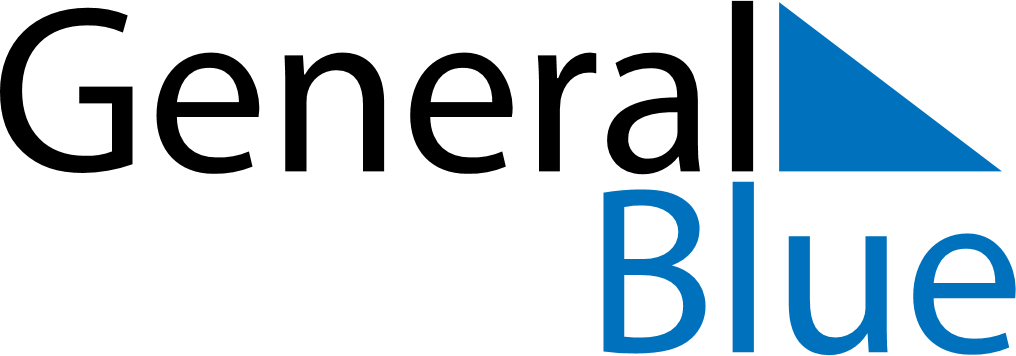 January 2024January 2024January 2024January 2024January 2024January 2024Hammerfest, Troms og Finnmark, NorwayHammerfest, Troms og Finnmark, NorwayHammerfest, Troms og Finnmark, NorwayHammerfest, Troms og Finnmark, NorwayHammerfest, Troms og Finnmark, NorwayHammerfest, Troms og Finnmark, NorwaySunday Monday Tuesday Wednesday Thursday Friday Saturday 1 2 3 4 5 6 Sunset: 12:53 AM Daylight: 0 hours and 0 minutes. Sunset: 12:53 AM Daylight: 0 hours and 0 minutes. Sunset: 12:53 AM Daylight: 0 hours and 0 minutes. Sunset: 12:53 AM Daylight: 0 hours and 0 minutes. Sunset: 12:53 AM Daylight: 0 hours and 0 minutes. Sunset: 12:53 AM Daylight: 0 hours and 0 minutes. 7 8 9 10 11 12 13 Sunset: 12:53 AM Daylight: 0 hours and 0 minutes. Sunset: 12:53 AM Daylight: 0 hours and 0 minutes. Sunset: 12:53 AM Daylight: 0 hours and 0 minutes. Sunset: 12:53 AM Daylight: 0 hours and 0 minutes. Sunset: 12:53 AM Daylight: 0 hours and 0 minutes. Sunset: 12:53 AM Daylight: 0 hours and 0 minutes. Sunset: 12:53 AM Daylight: 0 hours and 0 minutes. 14 15 16 17 18 19 20 Sunset: 12:53 AM Daylight: 0 hours and 0 minutes. Sunset: 12:53 AM Daylight: 0 hours and 0 minutes. Sunset: 12:53 AM Daylight: 0 hours and 0 minutes. Sunset: 12:53 AM Daylight: 0 hours and 0 minutes. Sunset: 12:53 AM Daylight: 0 hours and 0 minutes. Sunset: 12:53 AM Daylight: 0 hours and 0 minutes. Sunset: 12:53 AM Daylight: 0 hours and 0 minutes. 21 22 23 24 25 26 27 Sunrise: 11:10 AM Sunset: 12:01 PM Daylight: 0 hours and 50 minutes. Sunrise: 10:52 AM Sunset: 12:20 PM Daylight: 1 hour and 28 minutes. Sunrise: 10:39 AM Sunset: 12:34 PM Daylight: 1 hour and 54 minutes. Sunrise: 10:28 AM Sunset: 12:45 PM Daylight: 2 hours and 16 minutes. Sunrise: 10:19 AM Sunset: 12:55 PM Daylight: 2 hours and 36 minutes. Sunrise: 10:10 AM Sunset: 1:04 PM Daylight: 2 hours and 53 minutes. Sunrise: 10:02 AM Sunset: 1:12 PM Daylight: 3 hours and 10 minutes. 28 29 30 31 Sunrise: 9:55 AM Sunset: 1:20 PM Daylight: 3 hours and 25 minutes. Sunrise: 9:47 AM Sunset: 1:28 PM Daylight: 3 hours and 40 minutes. Sunrise: 9:41 AM Sunset: 1:35 PM Daylight: 3 hours and 54 minutes. Sunrise: 9:34 AM Sunset: 1:42 PM Daylight: 4 hours and 8 minutes. 